AVALIAÇÃO – ESTILOS E GÊNEROS MUSICAISOBS: Cada questão composta nesta avaliação tem a pontuação de 1,25 pontos cada questão, a avaliação tem valor de 10 pontos no total.Leia o texto:  A Música Popular Brasileira, conhecida como MPB, surgiu durante a Ditadura Militar no Brasil, na década de 60, e como uma nova opção de estilo musical, logo após a Bossa Nova. A MPB reflete a união de ritmos e movimentos musicais já presentes no país, trazendo um novo conceito de “música nacional”. Ficou conhecida no Brasil como a música da universidade.Com base no texto acima, responda:O que é MPB? (1,25)( ) Música Paulista Brasileira( ) Música Popular Boliviana( ) Música Popular Brasileira Como a Música Popular Brasileira ficou conhecida no país? (1,25)( ) A música dos estudantes( ) Música da Universidade( ) Música da década de 60Relembrando os estilos e gêneros musicais, sabemos que um deles é o Samba... Responda a seguinte pergunta:O samba surgiu da mistura de dois estilos musicais. Quais são eles? (1,25)( ) Africana e Brasileira       ( ) Brasileira e Mexicana    ( ) Espanhola e AmericanaQual foi o primeiro samba gravado no Brasil?a) ( ) As Rosas Não Falam      b) ( ) Não Deixa o Samba Morrer      c) ( ) Pelo Telefone
Quem foi um dos maiores representantes do Samba no Brasil? Assinale a resposta correta: (1,25)a) (  ) Toquinho      b) (  ) Cartola        c)  (  ) Pixinguinha
Cartola ficou conhecido no Brasil com quantos anos? (1,25)
( ) 65 anos  ( ) 66 anos  ( ) 67 anosO cantor e compositor Cartola compôs quantas músicas? Assinale a resposta correta: (1,25)a)  (  ) 100       b)  (  ) 66       c)  (  ) 1917      d)  (  ) 600Com os conhecimentos adquiridos em sala de aula, assinale a alternativa correta: O que é ritmo? (1,25)
a) ( ) Pulsação do coração       b) ( ) Coração da Música           c) ( ) Música Cantada
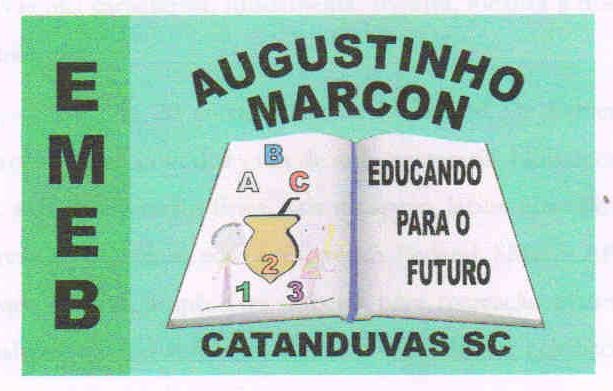 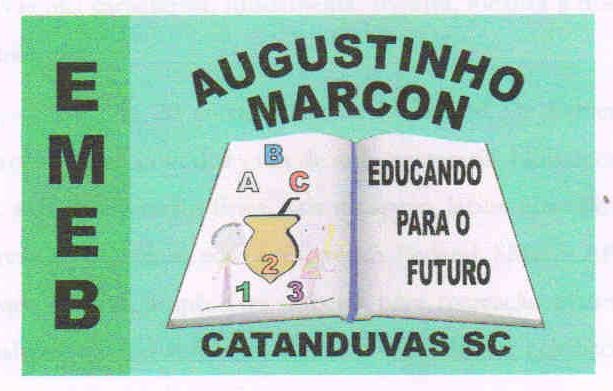 Escola Municipal de Educação Básica Augustinho Marcon. Catanduvas, maio de 2021. Diretora: Tatiana Bittencourt Menegat.  Assessora Técnica Pedagógica: Maristela Apª. Borella Baraúna. Assessora Técnica Administrativa: Margarete Petter Dutra. Professor: Luan Cezar Ribeiro da Silva  Aluno:______________________________________________Disciplina: Música  Turma: 5º ano 